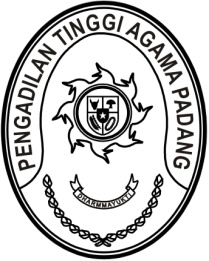 SURAT IZIN SEMENTARA PERJALAN KE LUAR NEGERI(DALAM KEADAAN MENDESAK)Nomor: W3-A/     /KP.01.1/11/2022Diberikan izin sementara untuk melakukan perjalanan ke luar negeri bagi tenaga teknis:Nama		: Hj. Alifah, S.H.NIP		: 196411281985032005Pangkat/ gol ruang	: Penata Tingkat I (III/d)Jabatan		: Panitera Pengganti Unit Kerja		: Pengadilan Tinggi Agama PadangSelama 9 (sembilan), terhitung sejak tanggal 28 November 2022 sampai dengan 8 Desember 2022, dengan negara tujuan Arab Saudi untuk keperluan ibadah umrah.Demikian surat izin sementara perjalanan ke luar negeri ini dibuat untuk dapat digunakan sebagaimana mestinya.										18 November 2022			Ketua,Dr. Drs. H. Pelmizar, M.H.I. 
NIP. 195611121981031009